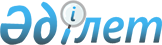 Об оказании социальной помощи отдельным категориям нуждающихся граждан Айыртауского района
					
			Утративший силу
			
			
		
					Решение маслихата Айыртауского района Северо-Казахстанской области от 7 марта 2012 года N 5-2-2. Зарегистрировано Департаментом юстиции Северо-Казахстанской области 9 апреля 2012 года N 13-3-155. Утратило силу решением маслихата Айыртауского района Северо-Казахстанской области от 29 января 2014 года N 5-22-1      Сноска. Утратило силу решением маслихата Айыртауского района Северо-Казахстанской области от 29.01.2014 N 5-22-1

      В соответствии с подпунктом 15) пункта 1 статьи 6 Закона Республики Казахстан от 23 января 2001 года № 148 «О местном государственном управлении и самоуправлении в Республике Казахстан», с подпунктом 4) пункта 1 статьи 56 Бюджетного кодекса Республики Казахстан от 4 декабря 2008 года № 95-IV, статьей 20 Закона Республики Казахстан от 28 апреля 1995 года № 2247 «О льготах и социальной защите участников, инвалидов Великой Отечественной войны и лиц, приравненных к ним», Стандартом государственной услуги "Назначение и выплата социальной помощи отдельным категориям нуждающихся граждан по решениям местных представительных органов", утвержденным постановлением Правительства Республики Казахстан от 7 апреля 2011 года № 394 «Об утверждении стандартов государственных услуг в сфере социальной защиты, оказываемых местными исполнительными органами», районный маслихат РЕШИЛ:



      1. Оказать социальную помощь отдельным категориям нуждающихся граждан Айыртауского района:

      1) участникам и инвалидам Великой Отечественной войны и лицам, приравненным к ним для посещения бань и парикмахерских, в размере по 400 (четыреста) тенге ежемесячно;



      2) гражданам, больным активным туберкулезом для обеспечения дополнительного питания в размере по 600 (шестьсот) тенге ежемесячно;

      3) участникам и инвалидам Великой Отечественной войны, а также лицам, приравненным по льготам и гарантиям к участникам и инвалидам Великой Отечественной войны на зубопротезирование, которое осуществляется медицинской организацией, имеющей лицензию на зубопротезирование, один раз в год, согласно предоставленных счетов-фактур в размере стоимости зубопротезирования (кроме драгоценных металлов и протезов из металлокерамики, металлоакрилла);



      4) участникам и инвалидам Великой Отечественной войны для оплаты расходов на коммунальные услуги в размере 4 (четырех) месячных расчетных показателей, ежемесячно;



      5) участникам, инвалидам Великой Отечественной войны и лицам, приравненным к ним, другим категориям лиц, приравненным по льготам и гарантиям к участникам войны, инвалидам всех категорий, многодетным матерям, награжденным подвесками «Алтын алқа», «Күміс алқа» или получившим ранее звание «Мать-героиня», а также награжденным орденами «Материнская слава» I и II степени, лицам, которым назначены пенсии за особые заслуги перед Республикой Казахстан, Героям Советского Союза, Героям Социалистического труда, кавалерам орденов Славы трех степеней, Трудовой Славы трех степеней, лицам из числа участников ликвидации последствий катастрофы на Чернобыльской атомной электростанции в 1988-1989 годах, эвакуированным (самостоятельно выехавшим) из зон отчуждения и отселения в Республику Казахстан, включая детей, которые на день эвакуации находились во внутриутробном состоянии, на санаторно-курортное лечение один раз в год, в размере стоимости путевки;



      6) студентам из малообеспеченных семей на обучение один раз в год, в размере стоимости обучения за текущий учебный год.



      2. Определить что:

      1) ежемесячная социальная помощь для посещения бань и парикма-херских участникам и инвалидам Великой Отечественной войны и лицам, приравненным к ним, назначается с месяца подачи заявления и прекращается в связи со смертью заявителя или его выбытия за пределы Айыртауского района. Выплата прекращается с месяца следующего за месяцем, в котором наступили указанные события;



      2) социальные выплаты из бюджета района осуществляются путем пере-числения денежных средств на лицевой счет получателя социальной помощи через банки второго уровня либо филиал акционерного общества «Казпочта» согласно спискам, представленным государственным учреждением «Отдел занятости и социальных программ Айыртауского района Северо-Казахстанской области».



      3. Определить перечень необходимых документов для назначения социальной помощи отдельным категориям нуждающихся граждан согласно приложению.



      4.Финансирование расходов на оказание социальной помощи производить за счет средств местного бюджета, предусмотренных на эти цели в финансовом году по программе 451.007.000 «Социальная помощь отдельным категориям нуждающихся граждан по решениям местных представительных органов».



      5. Настоящее решение вводится в действие по истечении десяти календарных дней со дня его первого официального опубликования в средствах массовой информации.      Председатель II сессии 

      районного маслихата                        С. Пономарев      Секретарь районного маслихата              Р. Тлеубаева      СОГЛАСОВАНО: 7 марта 2012 года

      Начальник государственного учреждения

      «Отдел занятости и социальных программ

      Айыртауского района»                       Е. Казбеков

      Начальник государственного учреждения

      «Отдел экономики и финансов

      Айыртауского района»                       М. РамазановаПриложение

к решению сессии районного маслихата

от 7 марта 2012 года № 5-2-2 

Перечень

необходимых документов для назначения социальной помощиотдельным категориям нуждающихся граждан Айыртауского района      1. Документы, необходимые для назначения социальной помощи:

      заявление лица, обратившегося за социальной помощью (далее-заявитель);

      копия документа, удостоверяющего личность заявителя;

      копия удостоверения инвалида, участника Великой Отечественной войны или лица, приравненного к ним;

      копия лицевого счета заявителя;

      копия документа, подтверждающего место жительства заявителя;

      справка с территориального медицинского учреждения о том, что заявитель состоит на диспансерном учете по активной группе – при оказании социальной помощи для обеспечения дополнительным питанием граждан, больных активным туберкулезом;

      при оказании социальной помощи на зубопротезирование и санаторно-курортное лечение, счет-фактура от медицинской организации о стоимости оказанных услуг;

      санаторно-курортная карта о необходимости в санаторно-курортном лечении;

      справка из Государственного центра по выплате пенсии о подтверждении статуса получателя специального государственного пособия;

      документ, подтверждающий место учебы и размер оплаты обучения за учебный год, выданный соответствующим учебным заведением.



      2. В день приема полного пакета документов оригиналы после сверки возвращаются заявителю, а копии документов заверяются и формируются в дело.
					© 2012. РГП на ПХВ «Институт законодательства и правовой информации Республики Казахстан» Министерства юстиции Республики Казахстан
				